Утверждаю:директор МОБУ СОШ №15имени Н.Д.Егорова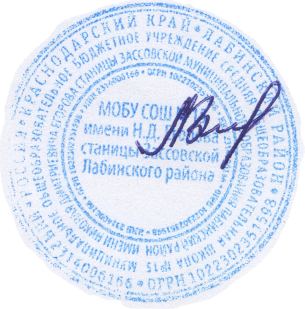 станицы ЗассовскойЛабинского района___________Л.Н.Заевская	01.09.2022 г.ПЛАНпо формированию законопослушного поведения обучающихся МОБУ СОШ №15 имени Н.Д.Егорова станицы Зассовской Лабинского районана 2022-2023 учебный год№ п/пМероприятияСрокиОтветственныеОтметка о выполнении1.Сбор информации о  детях и семьях, стоящих на разных формах учёта, формирование банка данных. Оформление личных дел учащихся и семей, поставленных на учёт.Сентябрь, в течение годаКлассные руководители, социальный педагог2.Составление социальных паспортов классов и школы с целью получения необходимой информации о  детях, обучающихся в школе.СентябрьКлассные руководители, социальный педагог3.Классный час «Права и обязанности учащихся в школе. Правила поведения в школе»СентябрьКлассные руководители4.Привлечение учащихся в кружки, в секцииВ течение всего годаКлассные руководители, руководители кружков, секций5.День правовых знаний «Знай свои права-управляй будущим!»1 раз в четверть (по окончанию)Классные руководители, инспектор ОПДН (по согласованию)6.Классные часы:«Международные документы о правах ребёнка»,«Правила поведения учащихся. Для чего они нужны?»,«Мои права и права других людей. Мы обязанности»,«Вредные привычки и борьба с ними».Октябрь, январь, март, майКлассные руководители1-4 классовКлассные часы:«Возраст, с которого наступает уголовная ответственность»,«Права и обязанности школьника. Профилактика зависимостей»,«Курение: мифы и реальность»,«Хулиганство как особый вид преступлений несовершеннолетних».Октябрь,январь, март, майКлассные руководители 5-7 классовКлассные часы:«Критерии взрослости. Способы борьбы со стрессом»,«Взаимоотношения полов. Что такое ответственность?»,«Человек и наркотики: кому и зачем это нужно»,«Алкоголь: мифы и реальность»,«Учимся решать конфликты».Октябрь, ноябрь, декабрь, март, майКлассные руководители 8-9 классовКлассные часы:«Свобода и ответственность. Преступление и наказание»,«Навыки самообладания при общении с неприятными людьми. Умеем ли мы прощать?»Октябрь, март,май7.Организация выставок творческих работ учащихся по правовому воспитанию.В течение годаКлассные руководители, учитель ИЗО8. Классные родительские собрания «Права и обязанности родителей».В течение годаКлассные руководители9.Проведение профилактических бесед «Правовой статус ребёнка».В течение годаКлассные руководители10.Обучение детей-волонтёров технологии правозащитной работы и включения их в деятельность правозащитных организаций.В течение годаШкольный медиатор